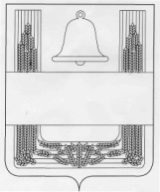 СОВЕТ ДЕПУТАТОВ СЕЛЬСКОГО ПОСЕЛЕНИЯ ВОРОБЬЕВСКИЙ СЕЛЬСОВЕТ ХЛЕВЕНСКОГО МУНИЦИПАЛЬНОГО РАЙОНА ЛИПЕЦКОЙ ОБЛАСТИ РОССИЙСКОЙ ФЕДЕРАЦИИ77 сессия 5 созываРЕШЕНИЕ22 января 2020 года                      с.Воробьевка                                  № 125О внесении изменений  в Местные нормативы градостроительного проектирования сельского поселения Воробьевский сельсовет Хлевенского муниципального района Липецкой области Рассмотрев представленный главой сельского поселения Воробьевский сельсовет  Хлевенского муниципального района проект изменений в Местные нормативы градостроительного проектирования сельского поселения Воробьевский сельсовет Хлевенского муниципального района Липецкой области, руководствуясь  Градостроительным Кодексом РФ, Федеральным законом от 06.10.2003 №131-ФЗ "Об общих принципах организации местного самоуправления в Российской Федерации", Уставом  сельского поселения Воробьевский сельсовет Хлевенского муниципального района Липецкой области Российской Федерации, Совет депутатов сельского поселения  Воробьевский  сельсовет Хлевенского  муниципального района РЕШИЛ:1. Внести изменения в Местные нормативы градостроительного проектирования сельского поселения Воробьевский сельсовет Хлевенского муниципального района Липецкой области, утверждённые решением Совета депутатов сельского поселения  Воробьевский сельсовет №50 от 19.07.2017 года.2. Направить указанный нормативный акт главе сельского поселения Воробьевский сельсовет для подписания и опубликования.3. Настоящее решение вступает в силу со дня принятия.  Председатель Совета депутатовсельского поселения Воробьевский сельсовет              					    О.И.ПлотниковаПриложение к решению Совета депутатовсельского поселения Воробьевский  сельсовет«О внесении изменений  в Местные нормативы градостроительного проектирования сельского поселения Воробьевский сельсовет Хлевенского муниципального района Липецкой области»Изменения в Местные нормативы градостроительного проектирования сельского поселения Воробьевский сельсовет Хлевенского муниципального района Липецкой областиСтатья 1 Внести в Местные нормативы градостроительного проектирования  сельского поселения Воробьевский сельсовет Хлевенского муниципального района Липецкой области, утверждённые решением Совета депутатов сельского поселения Воробьевский  сельсовет №50 от 19.07.2017 года следующие изменения:1. Пункт 1. Предельные значения расчетных показателей минимально допустимого уровня обеспеченности объектами местного значения сельского (городского) поселения, городского округа и расчетные показатели максимально допустимого уровня территориальной доступности таких объектов для населения Раздела 1 "Основная часть" Содержания дополнить подпунктом 1.8 следующего содержания:«1.8 Предельные значения расчетных показателей минимально допустимого уровня обеспеченности и предельные значения расчетных показателей максимально допустимого уровня территориальной доступности объектов в области здравоохранения.1.8.1. Фельдшерско-акушерские пункты1.8.2. Центры общей врачебной практики1.8.3. Амбулатории и больницы». 2. Пункт 1. Предельные значения расчетных показателей минимально допустимого уровня обеспеченности объектами местного значения сельского (городского) поселения,  городского округа и расчетные показатели максимально допустимого уровня территориальной доступности таких объектов для населения Раздела "Основная часть" дополнить подпунктом 1.8  следующего содержания: «1.8.  Предельные значения расчетных показателей минимально допустимого уровня обеспеченности и предельные значения расчетных показателей максимально допустимого уровня территориальной доступности объектов в области здравоохранения  ».3. Раздел 5 «Административно-территориальное устройство  сельского поселения Воробьевский сельсовет» дополнить подпунктом 5.5  следующего содержания:«5.5. Комплексное благоустройство5.5.1. При проектировании комплексного благоустройства  следует обеспечивать: -	открытость и проницаемость территорий для визуального восприятия,-	условия для беспрепятственного передвижения населения, включая маломобильные группы в соответствии с приказом Министерства регионального развития Российской Федерации от 27.12.2011 № 613 «Об утверждении Методических рекомендаций по разработке норм и правил по благоустройству территорий муниципальных образований»; 5.5.2. Объектами нормирования комплексного благоустройства на территориях общественного назначения являются: общественные пространства населенных пунктов, участки и зоны жилой и общественной застройки, многофункциональные и специализированные общественные зоны населенных пунктов.Общественные пространства включают: пешеходные зоны и коммуникации, участки активно посещаемой общественной застройки, участки озеленения.5.5.3. Обязательный перечень элементов комплексного благоустройства на территории улиц и дорог включает: твердые виды покрытия дорожного полотна и тротуаров, элементы сопряжения поверхностей, озеленение вдоль улиц и дорог, ограждения опасных мест, осветительное оборудование, носители информации дорожного движения (дорожные знаки, разметка, светофорные устройства).5.5.4. Пешеходные коммуникации обеспечивают пешеходные связи и передвижения на территории населенного пункта. Обязательный перечень элементов комплексного благоустройства на территории основных пешеходных коммуникаций включает: твердые виды покрытия, элементы сопряжения поверхностей, урны или малые контейнеры для мусора, осветительное оборудование.5.5.5. Территории общественных зон, скверов, улиц, бульваров оборудуются малыми архитектурными формами - цветочницами, скамьями, урнами, плескательными и декоративными бассейнами, фонтанами, устройствами для игр детей, отдыха взрослого населения, газетными стендами, оградами, телефонными будками (навесами), павильонами для ожидания автотранспорта.Малые архитектурные формы могут быть стационарными и мобильными; их количество и размещение определяется проектами благоустройства территорий.Конструктивные решения малых архитектурных форм должны обеспечивать их устойчивость, безопасность пользования, при их изготовлении целесообразно использовать традиционные местные материалы - дерево, естественный камень, кирпич, металл.5.5.6. Уличное коммунально-бытовое оборудование представлено различными видами мусоросборников-контейнеров и урн. Для сбора бытового мусора на улицах, площадях, объектах рекреации следует применять малогабаритные (малые) контейнеры (менее 0,5 куб.м.) и (или) урны, устанавливая их у входов в объекты торговли и общественного питания, другие учреждения общественного назначения, сооружения транспорта (вокзалы, автостанции). Интервал при расстановке малых контейнеров и урн (без учета обязательной расстановки у вышеперечисленных объектов)   в  населенных  пунктах поселения  должен составлять  не  более 200 метров.5.5.7. На территориях общественного назначения рекомендуется применение декоративных металлических ограждений.Следует предусматривать размещение защитных металлических ограждений высотой не менее 0,5 м в местах примыкания газонов к проездам, стоянкам автотранспорта, в местах возможного наезда автомобилей на газон и вытаптывания троп через газон. Ограждения следует размещать на территории газона с отступом от границы примыкания порядка 0,2 - 0,3 м.В случае произрастания деревьев в зонах интенсивного пешеходного движения следует предусматривать защитные приствольные ограждения высотой 0,9 м и более, диаметром 0,8 м и более в зависимости от возраста, породы дерева и прочих характеристик».Статья 2 Настоящий нормативный правовой акт вступает в силу со дня его официального опубликования.Глава администрации сельского поселения                                        Воробьевский сельсовет                                                                      А.А.БунееваЗдравоохранение1.8.1.Фельдшерско-акушерские пункты1 единица на 50-1200 человекрасчетный показатель максимально допустимого уровня территориальной доступности фельдшерских и фельдшерско-акушерских пунктов составляет не более 15 км.Здравоохранение1.8.2. Центры общей врачебной практикине менее 1 объекта на сельское поселениетранспортная доступность для жителей поселения - не более 45 мин.Здравоохранение1.8.3. Амбулатории и больницыне менее 1 объекта на сельское поселениетранспортная доступность для жителей поселения - не более 60 мин.